- - 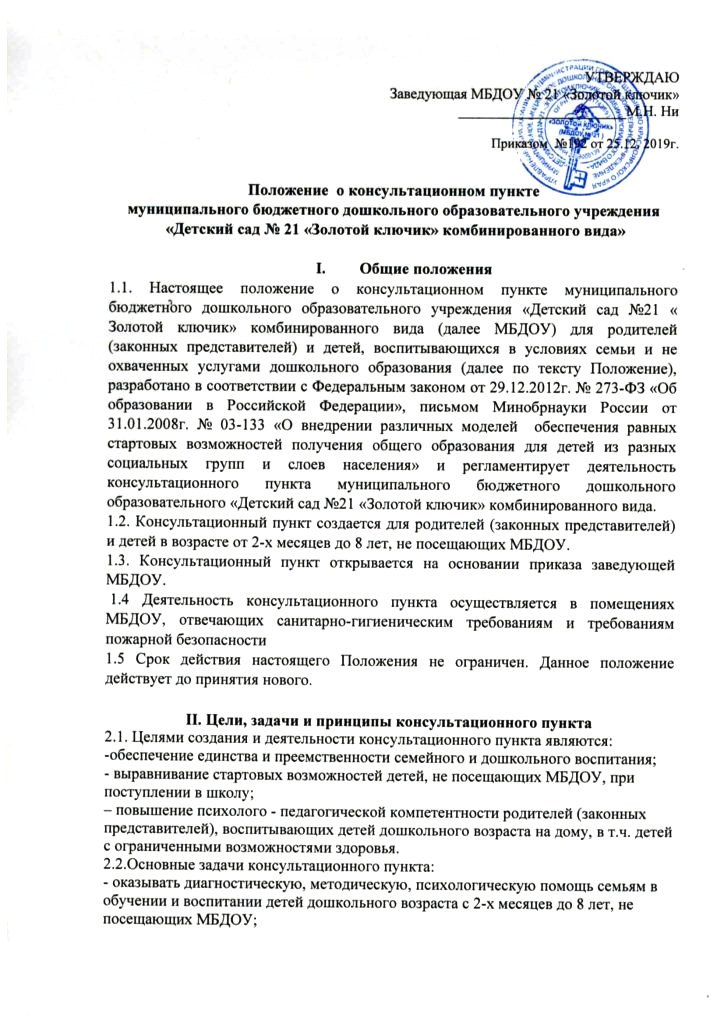 - оказывать консультативную помощь родителям (законным представителям) в вопросах воспитания, обучения и развития ребенка;– оказывать дошкольникам, не посещающих МБДОУ, содействие в социализации;- обеспечить успешную адаптацию детей в возрасте от 2-х месяцев до 8 лет припоступлении в МБДОУ, в школу.- поддерживать всестороннее развитие личности детей, не посещающих МБДОУ;2.3. Принципы деятельности консультационного пункта:– личностно-ориентированный подход к работе с детьми и родителями (законнымипредставителями);– сотрудничество субъектов социально-педагогического пространства;– открытость системы воспитания.Организация деятельности консультационного пункта3.1. Непосредственную работу с родителями (законными представителями), детьми, не посещающими МБДОУ, осуществляют специалисты консультационного пункта МБДОУ:учитель-логопед, педагог-психолог, инструктор по физкультуре, музыкальныйруководитель, воспитатели). Консультирование родителей (законных представителей) может проводиться одним или несколькими специалистами одновременно.3.2. Количество специалистов, привлекаемых к психолого-педагогической работе вконсультационном пункте, определяется исходя из штатного расписания.3.3. Координирует деятельность консультационного пункта заместитель заведующей по воспитательно – методической работе на основании приказа заведующей МБДОУ.3.4. Консультационный пункт работает 2 раза в неделю в соответствии с графиком,утвержденным заведующей МБДОУ.3.5.Консультационный пункт осуществляет консультативную помощь родителям(законным представителям) по следующим вопросам:-социализация детей дошкольного возраста, не посещающих МБДОУ;-возрастные, психофизиологические особенности детей;-готовность к обучению в школе;-профилактика различных отклонений в физическом, психическом и социальном развитии детей дошкольного возраста, не посещающих МБДОУ;-организация игровой деятельности;-организация питания детей;-создание условий для закаливания и оздоровления детей;- социальная защита детей из различных категорий семей.3.4.Работа с родителями (законными представителями) и детьми в консультационном пункте проводится в различных формах: групповых, подгрупповых, индивидуальных, по письменным обращениям, по телефону.3.5. Консультационный пункт посещают родители (с ребенком или без него) взависимости от актуальных для них образовательных потребностей.3.6. Отчет о работе консультационного пункта предоставляется заместителем заведующейпо воспитательно – методической работе заведующей МБДОУ по итогам учебного года.IV. Документация консультационного пункта4.1. Ведение документации консультационного пункта выделяется в отдельное  делопроизводство.4.2. Перечень документации консультационного пункта:- Приказ об открытии консультационного пункта;- Положение о консультационном пункте МБДОУ;- график работы консультационного пункта (Приложение № 1 к Положению);-журнал учета работы консультационного пункта (Приложение № 2 к Положению);-журнал  регистрации родителей (законных представителей),посещающих консультационный пункт (Приложение № 3 к Положению)- журнал регистрации заявок на оказание консультационной помощи родителям (законным представителям);- отчет о работе консультационного пункта.Прочие положения5.1. За получение консультативных услуг плата с родителей (законных представителей)  не взимается.5.2. Родители (законные представители) могут получить консультацию при первомтелефонном звонке, также они могут договориться о встрече с конкретным специалистом.Обращения родителей фиксируются в журнале регистрации заявок на оказаниеконсультационной помощи родителям (законным представителям).5.3. Для работы с детьми и родителями (законными представителями) используетсяучебно-материальная база МБДОУ.5.4. Оплата труда специалистам консультационного пункта МБДОУ осуществляется за счет стимулирующих выплат из фонда оплаты труда работников МБДОУ по результатам работы за год (по факту выполненных работ).Приложение №1к Положению о консультационном пунктеГРАФИК РАБОТЫ КОНСУЛЬТАЦИОННОГО ПУНКТАПриложение №2к Положению о консультационном пунктеЖурнал учета работы консультационного пункта МБДОУ №21 «Золотой ключик»Приложение №3к Положению о консультационном пунктеЖурнал регистрации родителей (законных представителей),посещающих консультационный пункт №п/пДни недели Время работы Педагоги1.понедельник16.00-18.00Педагог- психологУчитель- логопед2четверг16.00-18.00Воспитатель,Инструктор по физкультуре, музыкальный руководитель, ПДО № п/пДата время проведения мероприятияТемаФорма проведенияФ.И.О. консультанта, должностьРекомендации, данные в ходе консультации123456 № п/пДата время проведения  консультацииТема консультацииФ.И.О родителей(законных представителей) Проблемы в вопросах развития и воспитания дошкольников